О внесении изменений в постановление администрации муниципального района Пестравский Самарской области от 06.02.2019 № 67 «О создании балансовой комиссии муниципального района Пестравский Самарской области и утверждении Положения о балансовой комиссии муниципального района Пестравский Самарской области»В связи с произошедшими кадровыми изменениями, в целях обеспечения увеличения доходов бюджета муниципального района Пестравский Самарской области и оптимизации расходования бюджетных средств, совершенствования управления деятельностью муниципальных унитарных предприятий, учреждений муниципального района Пестравский Самарской области, в соответствии с Федеральным законом от 06.10.2003 № 131-ФЗ «Об общих принципах организации местного самоуправления в Российской Федерации», руководствуясь статьями 41,43 Устава муниципального района Пестравский Самарской области, администрация муниципального района Пестравский ПОСТАНОВЛЯЕТ:Внести в постановление администрации муниципального района Пестравский Самарской области от 06.02.2019 № 67 «О создании балансовой комиссии муниципального района Пестравский Самарской области и утверждении Положения о балансовой комиссии муниципального района Пестравский Самарской области» (далее – Постановление) изменение, изложив приложение № 1 к Постановлению в новой редакции согласно приложению к настоящему постановлению.Опубликовать настоящее постановление в газете «Степь» и разместить на официальном Интернет - сайте муниципального района Пестравский.Аппарату администрации муниципального района Пестравский Самарской области (Н.А. Ланцова) довести настоящее постановление до сведения заинтересованных лиц.Контроль за исполнением настоящего постановления возложить на заместителя Главы муниципального района Пестравский по экономике, инвестициям и потребительскому рынку (С.В. Смирнова).Глава муниципальногорайона Пестравский 	                                                                    С.В. ЕрмоловУварова Е.В. 22478Приложение к постановлению администрациимуниципального района Пестравский Самарской областиот «__»__________ 2022 г. N ____СОСТАВбалансовой комиссии муниципального района Пестравский Самарской области(далее - комиссия)ПРОЕКТАДМИНИСТРАЦИЯ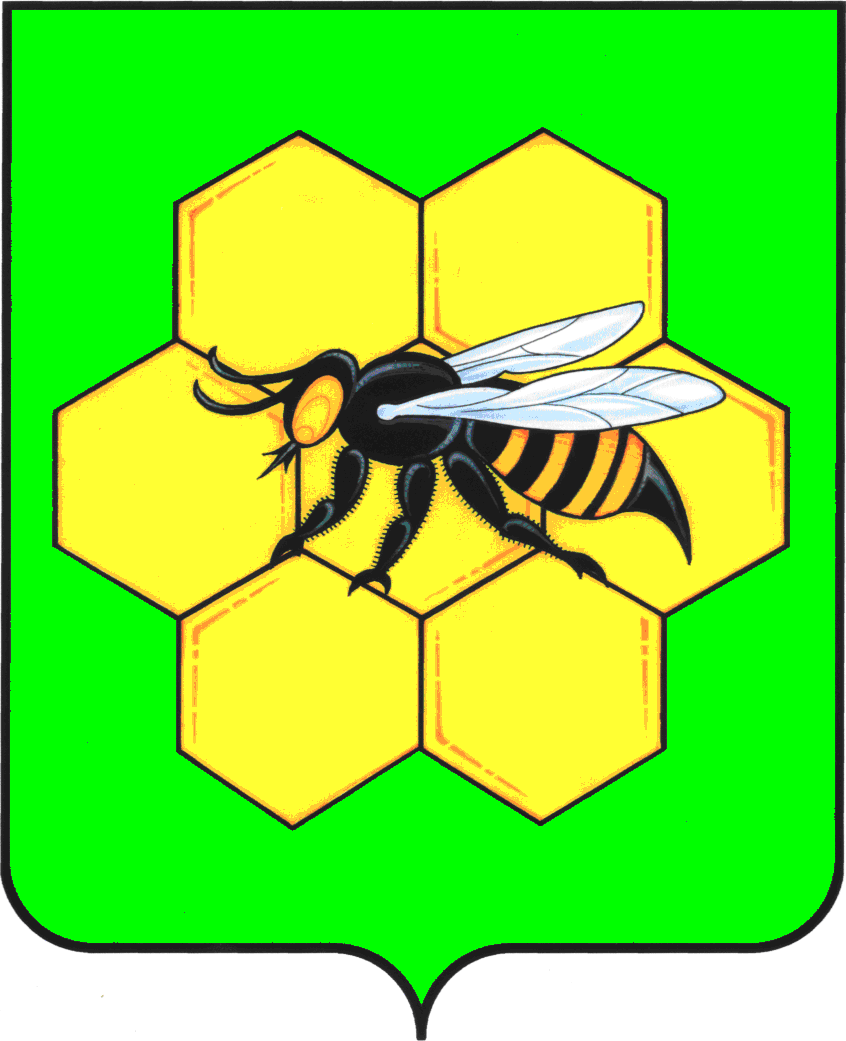 МУНИЦИПАЛЬНОГО РАЙОНА ПЕСТРАВСКИЙСАМАРСКОЙ ОБЛАСТИПОСТАНОВЛЕНИЕ______________ №_____Председатель комиссииГлава муниципального района Пестравский  Самарской областиЗаместительпредседателя комиссиизаместитель Главы муниципального района Пестравский по экономике, инвестициям и потребительскому рынкуСекретарь комиссииделопроизводитель муниципального бюджетного учреждения "Центр административно-хозяйственного обеспечения муниципального района Пестравский»Члены комиссии:первый заместитель Главы муниципального района Пестравский;заместитель Главы муниципального района Пестравский - руководитель аппарата администрации района;руководитель Финансового управления муниципального района Пестравский  Самарской области;начальник муниципального казенного учреждения «Отдел по управлению муниципальным имуществом и земельными ресурсами администрации муниципального района Пестравский Самарской области»;начальник правового отдела администрации муниципального района Пестравский  Самарской области;главный специалист по осуществлению внутреннего муниципального финансового контроля и контроля в сфере закупок.